报销单无法选择核算账号解决方法问题：在报销单里无法选择核算账号可能的原因：1、无权限  2、核算账号已停用  3、被授权人员无起始截止日期解决方法：1、检查是否有权限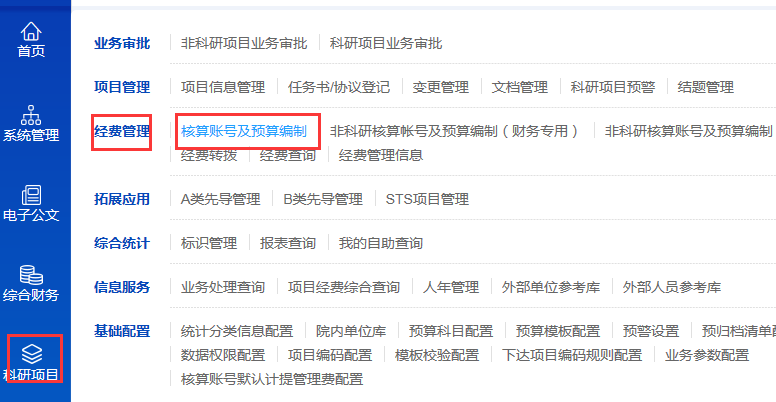 图1 科研项目基础操作路径如果搜索不出这个核算账号，证明无权限，请组长为你授权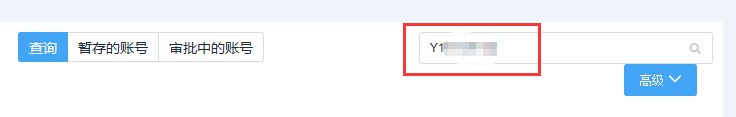 组长授权：如图1所示，“科研项目”—“经费管理”—“核算账号及预算编制”，点击进入所选择的核算账号详情页面，选择人员授权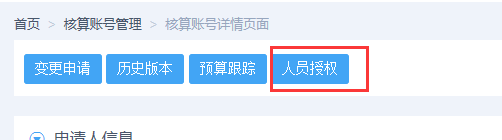 2、核算账号已停用如核算账号由于结题关本而停用，将无法重新启用；如核算账号由于截止时间过期而停用，如下方法重新启用：如图1所示，“科研项目”—“经费管理”—“核算账号及预算编制”，选择核算账号，点击进入详细信息，选择“基本信息”，将“核算账号使用状态”的开关置为启用。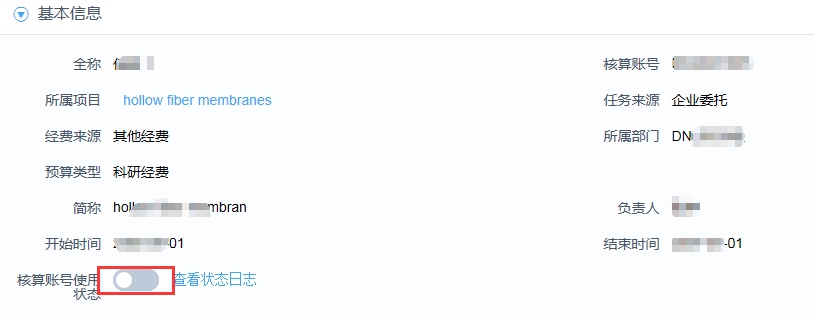 3、被授权人员无开始截止日期如图1所示，“科研项目”—“经费管理”—“核算账号及预算编制”，点击进入所选择的核算账号详情页面，检查人员信息，如人员信息中“是否启用经费使用”权限没有为使用人设置开始和截止日期，在报销中无法选择该课题。修改方法：选择上方菜单的“人员授权”，添加修改授权信息